RESCISÃO DO TERMO DE COMPROMISSO DE ESTÁGIO – ANEXO VIIIPelo presente instrumento legal as partes abaixo, resolvem de comum acordo ENCERRAR, de fato e de direito, o Termo de Compromisso de Estágio firmado pelas partes, tornando-o, a partir desta data, sem nenhum efeito jurídico.CLÁUSULA PRIMEIRAA Rescisão passará a ter vigência a partir de _____/_____/_____.CLÁUSULA SEGUNDAAs obrigações firmadas no referido Termo de Compromisso são consideradas plenamente cumpridas pelas partes.CLÁUSULATERCEIRAPor ocasião do desligamento do estagiário, a Unidade Concedente deverá entregar o Termo de Realização do Estágio, com a indicação resumida das atividades desenvolvidas, Ficha de Frequência e de Avaliação, devidamente preenchidas pelo Supervisor de Estágio e Relatório das Atividades.Campus Itapetinga, _____/_____/_____.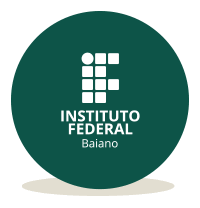 MINISTÉRIO DA EDUCAÇÃOSECRETARIA DE EDUCAÇÃO PROFISSIONAL E TECNOLÓGICAINSTITUTO FEDERAL DE EDUCAÇÃO, CIÊNCIA E TECNOLOGIA BAIANOESTUDANTE ESTAGIÁRIO (A)ESTUDANTE ESTAGIÁRIO (A)ESTUDANTE ESTAGIÁRIO (A)Nome:Curso:Matrícula:CPF:E-mail:Telefone:CONCEDENTE DE ESTÁGIOCONCEDENTE DE ESTÁGIOCONCEDENTE DE ESTÁGIOCONCEDENTE DE ESTÁGIONome:Nome:Nome:Área/Setor do estágio:CNPJ:CEP:Fone:E-mail:INSTITUIÇÃO DE ENSINOINSTITUIÇÃO DE ENSINOInstituição: Instituto Federal de Educação, Ciência e Tecnologia Baiano - Campus ItapetingaInstituição: Instituto Federal de Educação, Ciência e Tecnologia Baiano - Campus ItapetingaCNPJ:Representante Legal:IF Baiano – Diretor Geral(Portaria Nº XXXXXX de 24/10/2016, DOU –25/10/2016)SOLICITAÇÃO FEITA PELO(A): () ESTUDANTE() CONCEDENTE() IF BAIANOSOLICITAÇÃO FEITA PELO(A): () ESTUDANTE() CONCEDENTE() IF BAIANODATA DE INÍCIO DO ESTÁGIO:                          ____/____/____DATA DODESLIGAMENTO:               ____/____/_____OBS: Último dia que realizou o estágioTOTAL DE HORAS CUMPRIDAS:TOTAL DE HORAS CUMPRIDAS:MOTIVO DA SOLICITAÇÃO DO DESLIGAMENTO:MOTIVO DA SOLICITAÇÃO DO DESLIGAMENTO:OBS: Hipóteses regulares de desligamento estão previstas no Regulamento de Estágio Curricular da Educação Profissional Técnica de Nível Médio.OBS: Hipóteses regulares de desligamento estão previstas no Regulamento de Estágio Curricular da Educação Profissional Técnica de Nível Médio.RESPONSÁVEL LEGALUNIDADE CONCEDENTEDIRETOR GERALCampus ItapetingaESTAGIÁRIO(A)RESPONSÁVEL LEGAL PELO ESTAGIÁRIO(PARA MENORES DE 18 ANOS)PROFESSOR(A)ORIENTADOR(A) IFBAIANOCAMPUS XXXXXXXXXXSUPERVISOR(A) DE ESTÁGIOUNIDADE CONCEDENTE